西里镇2019年政府信息公开工作年度报告本报告按照新修订的《中华人民共和国政府信息公开条例》（以下简称《条例》）和《山东省政府信息公开办法》（以下简称《办法》）规定，报告全文由总体情况、主动公开政府信息情况、收到和处理政府信息公开申请情况、因政府信息公开工作被申请行政复议与提起行政诉讼情况、政府信息公开工作存在的主要问题及改进情况、其他需要报告的事项等六个部分组成。报告中所列数据统计期限自2019年1月1日始，至2019年12月31日止。报告电子版可从沂源县人民政府门户网站（www.yiyuan.gov.cn）下载。        一、总体情况      （一）主动公开内容     我单位严格按照条例规定和上级指示要求主动公开内容。信息主动公开的类别有机构职能建设、制度文件、工作报告、工作动态、公示公告、办事指南等。相关制度要求应主动公开的重要信息全部进行公开，特别是党委政府重点工作、政府工作报告、财政报告、人大报告、村级财务等重要领域的信息及时进行公开。2019年，累计主动公开政府信息71条，其中，机构职能11条，政务会议21条，法规文件17条，业务工作15条，其他7条。    （二）依申请公开情况     自2019年1月1日起至2019年12月31日止，我镇未接到任何形式的依申请公开政府信息的申请。    （三）政府信息管理情况     我单位将政务信息管理工作当做常态性来抓，严格落实政务信息管理责任制，形成了“主要领导亲自抓，分管领导具体抓，经办人员抓具体”的工作机制。针对重点突出问题，切实做好重大决策公众参与工作，提高政务舆情回应的主动性、针对性和有效性，及时准确的发布权威信息。切实发挥镇政务公开工作领导小组工作职责，加强对政务信息工作的领导和管理，做到公开信息及时公开。    （四）政府信息公开平台、机构建设和人员情况      一是通过增强信息发布、回应关切、引导舆论的功能，在公示栏、微信公众号等多种形式公开政府信息，不断加强政府信息公开平台载体建设，全面提升政府网站的权威性和影响力，打造政府信息公开体系。二是成立政务信息公开领导小组，明确了党政办公室为全镇政务公开工作负责机构，并配备了专职人员1名，负责政府信息公开和政务公开工作，定期办理政府信息公开申请，组织协调拟公开政府信息的保密审查工作。    （五）监督保障情况      将政务公开工作列入全镇经济社会发展重点事项，进一步明确政务公开工作的组织推动、统筹协调、督促检查主体责任。定期进行调研和督查，将政府信息公开工作纳入到绩效考评体系。    （六）建议提案办理结果公开情况        无      二、主动公开政府信息情况       三、收到和处理政府信息公开申请情况      自2019年1月1日起至2019年12月31日止，我镇未接到依申请公开政府信息的申请。       四、政府信息公开行政复议、行政诉讼情况
       五、存在的主要问题及改进情况     （一）存在问题：1、政务公开的重点不够突出、不够全面，信息质量有待提高。2、部分信息公布不够及时、更新较慢，信息数量、质量亟待提升。     （二）改进措施：1、健全完善政府信息和政务公开工作机制。不断加大网上公开的力度，增加政务公开和政府信息的公开面，努力为人民群众提供公开、快捷、透明、高效的公共服务。2、提高业务公开能力和水平。自上而下压实传导政务公开工作责任，推进村居规范标准公开，以点带面，全面推进政府信息公开工作上新台阶。        六、其他需要报告的事项        无。       沂源县西里镇政府2019年政府信息公开工作年度报告.docx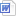 第二十条第（一）项第二十条第（一）项第二十条第（一）项第二十条第（一）项信息内容本年新
制作数量本年新
公开数量对外公开总数量规章　　0 0　0规范性文件　71 9　27第二十条第（五）项第二十条第（五）项第二十条第（五）项第二十条第（五）项信息内容上一年项目数量本年增/减处理决定数量行政许可　0　0　0其他对外管理服务事项　0　0　0第二十条第（六）项第二十条第（六）项第二十条第（六）项第二十条第（六）项信息内容上一年项目数量本年增/减处理决定数量行政处罚　0　0　0行政强制　0　0　0第二十条第（八）项第二十条第（八）项第二十条第（八）项第二十条第（八）项信息内容上一年项目数量本年增/减本年增/减行政事业性收费　00 0 第二十条第（九）项第二十条第（九）项第二十条第（九）项第二十条第（九）项信息内容采购项目数量采购总金额采购总金额政府集中采购　000（本列数据的勾稽关系为：第一项加第二项之和，等于第三项加第四项之和）（本列数据的勾稽关系为：第一项加第二项之和，等于第三项加第四项之和）（本列数据的勾稽关系为：第一项加第二项之和，等于第三项加第四项之和）申请人情况申请人情况申请人情况申请人情况申请人情况申请人情况申请人情况（本列数据的勾稽关系为：第一项加第二项之和，等于第三项加第四项之和）（本列数据的勾稽关系为：第一项加第二项之和，等于第三项加第四项之和）（本列数据的勾稽关系为：第一项加第二项之和，等于第三项加第四项之和）自然人法人或其他组织法人或其他组织法人或其他组织法人或其他组织法人或其他组织总计（本列数据的勾稽关系为：第一项加第二项之和，等于第三项加第四项之和）（本列数据的勾稽关系为：第一项加第二项之和，等于第三项加第四项之和）（本列数据的勾稽关系为：第一项加第二项之和，等于第三项加第四项之和）自然人商业企业科研机构社会公益组织法律服务机构其他总计一、本年新收政府信息公开申请数量一、本年新收政府信息公开申请数量一、本年新收政府信息公开申请数量 0 00 0  00 0 二、上年结转政府信息公开申请数量二、上年结转政府信息公开申请数量二、上年结转政府信息公开申请数量 00 0  0 00  0三、本年度办理结果（一）予以公开（一）予以公开 0 00  0 0 0 0三、本年度办理结果（二）部分公开（区分处理的，只计这一情形，不计其他情形）（二）部分公开（区分处理的，只计这一情形，不计其他情形） 0 0 0 0 0 0 0三、本年度办理结果（三）不予公开1.属于国家秘密 0 0 0 0 0 00 三、本年度办理结果（三）不予公开2.其他法律行政法规禁止公开 0 0 0 0 0 0 0三、本年度办理结果（三）不予公开3.危及“三安全一稳定”0 0 0  00 0  0三、本年度办理结果（三）不予公开4.保护第三方合法权益0 0 0  0 0 00 三、本年度办理结果（三）不予公开5.属于三类内部事务信息 0 00  00  00 三、本年度办理结果（三）不予公开6.属于四类过程性信息 0 0 0 0 00 0 三、本年度办理结果（三）不予公开7.属于行政执法案卷 00 0 0 0  00 三、本年度办理结果（三）不予公开8.属于行政查询事项 0 0 0 0 0 0 0三、本年度办理结果（四）无法提供1.本机关不掌握相关政府信息 0 0 0 0 0 00 三、本年度办理结果（四）无法提供2.没有现成信息需要另行制作 00  0 0 0 0 0三、本年度办理结果（四）无法提供3.补正后申请内容仍不明确 00  0 00 0  0三、本年度办理结果（五）不予处理1.信访举报投诉类申请 00  0 0 0 0 0三、本年度办理结果（五）不予处理2.重复申请 00  0 0 0 0 0三、本年度办理结果（五）不予处理3.要求提供公开出版物 00  0 0 0 0 0三、本年度办理结果（五）不予处理4.无正当理由大量反复申请 00 0 0 0 0 0三、本年度办理结果（五）不予处理5.要求行政机关确认或重新出具已获取信息 00 0  0 0 0 0三、本年度办理结果（六）其他处理（六）其他处理0 0  0 00 0  0三、本年度办理结果（七）总计（七）总计0  0 0 0 00  0四、结转下年度继续办理四、结转下年度继续办理四、结转下年度继续办理 0 0 0 0 0 00行政复议行政复议行政复议行政复议行政复议行政诉讼行政诉讼行政诉讼行政诉讼行政诉讼行政诉讼行政诉讼行政诉讼行政诉讼行政诉讼结果维持结果纠正其他结果尚未审结总计未经复议直接起诉未经复议直接起诉未经复议直接起诉未经复议直接起诉未经复议直接起诉复议后起诉复议后起诉复议后起诉复议后起诉复议后起诉结果维持结果纠正其他结果尚未审结总计结果维持结果纠正其他结果尚未审结总计结果维持结果纠正其他结果尚未审结总计 0 00 0 0  0 00  0 0 0 0 0 00